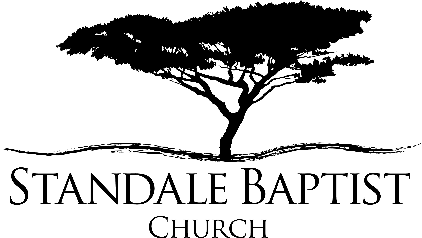 February 2022Dear Candidate,Standale Baptist Church, is currently undergoing a search process of selecting prospective pastoral candidates. We are seeking a candidate that will not only fill the pulpit but grow our church through evangelistic efforts.Included for your review is information regarding our church, some pertinent information about our community and a brief questionnaire for you to complete. We trust that this will be helpful in getting better acquainted with who we are.If you believe that God might be leading you to be considered for the pastorate of our church, please return the enclosed questionnaire at your earliest convenience. If you need any further information, please feel free to call me at 616-460-8284 (cell), or the church office 616-453-4489. Email may be sent to bsahlberg@allcom.net .Sincerely in Christ,Bill Sahlberg
Standale Baptist Church, Pastoral Search Committee Included: Standale Baptist Church overview and Doctrinal Statement, Candidate questionnaire and Reference Release, June 2021 Pastoral survey summary, Standale Baptist Church ConstitutionDemographics
Standale Baptist Church is in the City of Walker, Michigan.  The City of Walker is in West Michigan, approximately 30 miles from Lake Michigan. City of Walker boasts a population of 24,259 people.Standale Baptist Church is located on a public transportation line that runs between Grand Rapids, and Allendale (8 miles away).Grand Valley University is in Allendale. Where approximately 23,350 students are in attendance.

Standale Baptist Church Membership 
Standale Baptist has a membership of approximately 70 members of record. A review of the included Pastoral Candidate Survey will show that most of this membership is over the age of 65.Future of Standale Baptist Church
Through the will of God, it is the church’s desire to grow this Church through evangelistic efforts within the local community and Grand Valley University.Duties of the PastorPreaching and teaching.He shall regularly be involved in preparing and delivery    of messages and lessons through preaching and teaching. He shall be the primary administrator of the ordinances,               but able to delegate.
CommunicationThe pastor shall regularly, personally communicate with the church family, using notes, e-mail, cards and letters, phone calls, individual and group meetings, etc.
AdministrationHis duties shall include:Serve as the primary moderator of congregational business meetingsHe shall supervise the ministry of the church clerk, pas toral assistants, secretary(ies), and those involved in the business office of the church.If need arises, he may be called upon to supervise other positions as recommended by the Deacons.He shall serve as a member of the Board of Deacons and  the Corporate Board of Trustees in legal matters.He shall be considered an ex-officio member of all committees for all matters not pertaining to his employment.
EvangelismHe shall participate in and promote evangelism as a basic  part of the ministry of this church.
Counseling and DisciplingHe shall be responsible for making pre-marital counseling      available and developing the counseling and discipling ministries of the church.Standale Baptist Church Doctrinal StatementTruth where agreement is expected and understanding is encouraged.1. The ScripturesWe believe in the complete inspiration of the Bible (the sixty six books of our Bible) as originally written by godly men of biblical times as they were directed by the Holy Spirit. These holy writings were without error. The Bible is the trustworthy completed revelation of God s will for today. It is the standard for human thoughts, words and deeds. (John 17:17; 2 Timothy 3:16,17; 1 Peter 1:23; 2 Peter 1:19-21)2. The Triune GodheadWe believe that there is only one true God. He is a Spirit being who is limitless in His power, knowledge and presence. He has always existed and always will. He is perfect in His holiness, justice and love. He is worthy of our unreserved honor, allegiance, and love. We believe that while there is only one God, He exists in a Godhead of three persons (Father, Son and Holy Spirit) each equal in power, authority and glory. While       these three exist in perfect unity, they have distinct personali ties and functions within the realms of creation, ministry and redemption. (Genesis 1:1, 2:1; Exodus 15:11; Psalm 83:18;Matthew 28:19; John 4:24; 1 Corinthians 12:4-6; Revelation 4:11)
3. The Lord Jesus Christ, His Deity, Birth, Cruci fixion, Resurrection and ReturnWe believe in the eternal existence of Jesus Christ as God the Son. All things were made by Him. He took on humanity and was born of a virgin. His life was without sin as He perfectly kept the law of God. His death on the cross was in our place, as the penalty for our sins. He physically arose from the dead and ascended to sit at the place of authority and honor beside God the Father. He presently acts as our High Priest and Advocate. He is returning in the air to take believers, both dead and living, to be with Himself. This event, the Rapture of the Church, could happen at any time and will precede a seven year period of great judgment upon the earth called the Tribulation. Following the Tribulation, He will return to the earth to establish His kingdom, and reign for 1,000 years. (Matthew 28:6,7; Luke 24:26,27; 1 Corinthians 15:51-53; Colossians 1:15-20; 1 Thessalonians 4:13-18; Hebrews 1:1-2; 1 John 2:1; Revelation 19:11-16, 20:4-6)4. Holy SpiritWe believe that He is divine, a member of the Godhead and that He is equal in all aspects with the Father and the Son. He works to convict the world of sin, righteousness and judgment. He works to regenerate all who believe in Christ. He baptizes, seals, indwells, teaches and bestows one or more spiritual gifts on every believer. We believe that some spiritual gifts with supernatural manifestations (i.e. tongues, healings, and miracles) were given especially as signs to confirm the message being shared during the time of the apostles before the completion of the New Testament. (Matthew 28:19; John 3:5,6; 15:26,27; 16:7-11; Romans 12:3-8; 1 Corinthians 6:19,20; 12:4, -11,13; 14:22; 2 Corinthians 12:11,12; Ephesians 1:13,14;5:18; Hebrews 2:3,4; 1 Peter 4:10,11)5. Satan
We believe Satan is a created spirit being. He carried the rank and authority to lead the angels of God. Through pride and ambition he fell and led other angels to follow him. He exists as the evil "prince of the power of the air" and the unholy "god of this age." He is the committed enemy of God and the work of our Redeemer--Jesus Christ. He seeks to make accusations against believers. His destiny lies in defeat before the power of Jesus Christ. He will ultimately be cast into the lake of fire cre ated for he and his angels. (Isaiah 14:12-15; Ezekiel 28:14-17; 2 Corinthians 4:4, 11:13-15; Ephesians 2:2; 2 Thessalonians 2:8-12; Revelation 12:9,10; 20:10)6. Atonement for Sin and Security of the BelieverWe believe that all men are sinners by nature as well as in their thoughts and actions. Because of this, it was necessary for God to provide salvation totally by His grace through Christ s death on our behalf on the cross. Mankind as sinners can do nothing to earn salvation. Only those who place their trust by faith in Christ as their personal Savior have eternal life. Having been saved by the grace of God (through faith) we are kept by God, awaiting the completion of salvation at the resurrection, when our bodies will be like Christ s glorified body. (John 10:28,29; Acts 13:39; Romans 3:23-26; 5:12; Ephesians 2:8; Philippians3:20-21; 1 Peter 1:3-5)7. Position of the Believer In ChristWe believe that Christians (those redeemed by the blood of Jesus Christ), have a unique position and relationship to God. Before salvation they were lost in sin and enemies of God.After salvation they have been reconciled to God. They have become children of God, with Him as their Heavenly Father. In this new relationship, they have direct access by prayer to talk with God. Because of the completed work of Christ, they are joint heirs with Him of the riches of God s grace, and have a heavenly home being prepared for them. (John 1:12, 14:1-4; Romans 5:8-11; 2 Corinthians 5:17-20; Ephesians 1:7-8, 15-19, 2:4-7; Colossians 1:19-22)8. Heaven and HellWe believe that Jesus is preparing a place in heaven for all those who are His (saved) and that we will spend all eternity with Him in the New Jerusalem He is preparing. We believe that those who die without Christ as Savior are lost and will spend eternity in the Lake of Fire (Hell) created for the devil and his angels. (Matthew 25:34-46; John 14:1-3; 2 Corinthians 5:1; 1 Thessalonians 4:17; 2 Thessalonians 1:7-9; Revelation 20:11-15)9.  The Church, the Ordinances, the Great Commis sion, the Autonomy of the ChurchWe believe the church was created by God in the New Testament to be a congregation of baptized believers, following the Word of God as their standard for faith and practices.We believe that the church is to practice the ordinances of baptism and the Lord s Supper (Communion) in obedience to the commands and examples of the New Testament. Baptism is by immersion (in water) of the believer as a picture of his faith in the death, burial and resurrection of His Savior and a commitment to live as a new creation in Christ. The Lord s Supper is celebrated in memory of Christ s sacrificial death, with the bread representing His body given for us and the cup representing His life blood shed for our sins. It is for all who know Christ as Savior.We believe that God called the church to glorify Him in its worship, ministry, and outreach as commanded in the Great Commission. (Matthew 28:19,20; John 4:23,24; Ephesians 4:11-16)We believe that the local church was created by God for this age to be accountable to Jesus Christ our Head. God is presently working through the Church to accomplish His purposes and to call out a people for His name. When the church (all believers of this age) is taken out of this world (at the rapture), God will once again work through His chosen people, the nation of Israel. As a local church, we carry the responsibility to be self-governing in matters of membership, policy, government, discipline, finance, and benevolence. (Matthew 28:18-20; Acts 2:41-42;1 Corinthians 11:2; Ephesians 5:23,24; Colossians 1:18;1 Peter 5:1-4)10. CreationWe believe that in the beginning God through the person of the Son (2nd person of the Godhead), acted directly to bring into existence all of creation, including all living things, with a special creation of the first man (Adam), and the first woman (Eve). He then proclaimed that it was good and that all living creatures were to reproduce according to their kind. He contin ues to sustain all of His creation. (Genesis 1 & 2; John 1:3; Co lossians 1:16-17)11.  MarriageWe believe that marriage is the joining of one man and one   woman and that sexual intimacy is to be expressed only within the bonds of a Biblically defined marriage. This reflects God's timeless creation design and pictures Christ's love for the church. Any other form of marriage or sexual intimacy is im- moral and a perversion of God's gracious will. Genesis 1-3; John 1:2-3; Galatians 3:28; Genesis 2:18-25; Matthew 19:4-6; Romans 1:26-27, 7:2; 1 Corinthians 6:9-20; 7:1-5; Ephesians 5:22-33; Hebrews 13:4.12. SeparationWe believe that mankind was created in the image of God and that sin contaminated that moral image. In regeneration we are restored to fellowship with God and therefore we are to commit ourselves to all that will build our fellowship with God. We need to refrain from all that would harm us or keep us from that fellowship. We are to love God and reject all in this life that would keep us from loving Him as we ought. (Romans 12:1,2; Colossians 3:1,2; 1 John 2:15-17)Pastoral Candidate Initial QuestionnaireGreetings to you in the name of Christ Jesus!If you feel led of the Lord at this time in your life and ministry to be considered as a possible candidate for pastor of our church, please answer the questions and return the questionnaire to us at your earliest convenience. If some questions are answered on your resume you need not answer them twice. We can also email this questionnaire to you so that you can answer and reply electronically, should you prefer.Thank you for your cooperation in sending us this information. It will be treated in strictest confidence. If you are presently pastoring a church, please provide for us 1-2 church bulletins, church newsletter, and your church website address.Thank you very much and may God richly bless you as you faithfully serve him.Your Name:Address:PhoneEmail:Please share a brief testimony as to your conversion and call to the ministry.List your educational background.List your previous ministries/pastorates and how long you were at each one.Share with us information about your family that will assist us in getting acquainted with you.What has been the main emphasis of your ministry?What do you consider to be your spiritual gifts?What areas of strength have been evident in your ministries for the Lord? (Examples will be helpful).What would you consider to be areas that need to be strengthened in your ministry?Do you agree with our church’s doctrinal statement? (attached)What is your position on both personal and ecclesiastical separation?List at least 3 personal references with their addresses and phone numbers and email.
Pastoral Reference ReleaseI, _____________________________________, hereby authorize Standale Baptist Church of Standale Michigan, 49404, to verify all information contained in my application or other written communication, including resumes. This includes all former church officers, church members, pastoral colleagues, and ministry representatives, as well as other business, educational, and professional references.I recognize that this verification process will include confidential contacts with former church officers, church members, pastoral colleagues, and ministry representatives, as well as other business, educational, and professional references.I further authorize that any personnel at former places of employment, churches, or references may disclose any and all information regarding my work history, personal characteristics, salary, work habits, or other areas of importance to this ministry organization.Furthermore, I waive the right to take legal action against the aforementioned churches, their members and officers, or references for releasing such requested information.I understand this authorization form and agree to the release and verification of the aforementioned information.Printed name _________________________________________________________Signature _________________________________________ Date _______________Summary of Pastoral Candidate Questionnaire - 48 RespondentsDescriptionCountUpdated 5/12/2021Updated 5/12/2021Updated 5/12/2021Member41Non-Member7# years Attending Standale Baptist Church<141-242-525+34Church Attendance3 or more Sundays per month341 or 2 Sundays  per month5Occasional Sundays, but not every month2Just started attending1Not attended worship service for the last 6 months4Age18-24225-34435-44445-54455-645>6529Ministry ParticipationUsually attend or lead Sunday school36Active participant in one of the Church ministries23Have children who participate in one of the ministries8Leader in at least one of the ministries23College student2Have children under 12 years of age3I have teenage children2I am married25Male22Female27Candidate Demographics.Candidate Demographics.Candidate Demographics.Candidate Demographics.Candidate Demographics.Qualities by PriorityPriority 1Priority 2Priority 3Priority 4Preaching45002Teaching102594Administering521138Ministering520164Leading72775Relating Cross Culturally219187Supporting Community0141815Counseling922113Evangelizing202142Making Disciples72852Visiting82474Shepherding152453Previous Senior Pastor experienceYes13No3Does not matter32How many years experience as  Senior Pastor?1-5116-101311-20320+0Does not matter20Educational Qualifications as Senior PastorCollege Degree in Theology or ministry9Graduate from Seminary with degree in Theology or ministry15Doctoral Degree in Theology or ministry2Does not Matter10Needs of person completing the questionnaireGaining assurance of salvation3General Bible knowledge17Learning basic Christian doctrine10Improving family relationships8Stewardship of time and money9Understanding and using spiritual gifts19Overcoming temptation11How to study the Bible effectively23How to Pray effectively19Other6